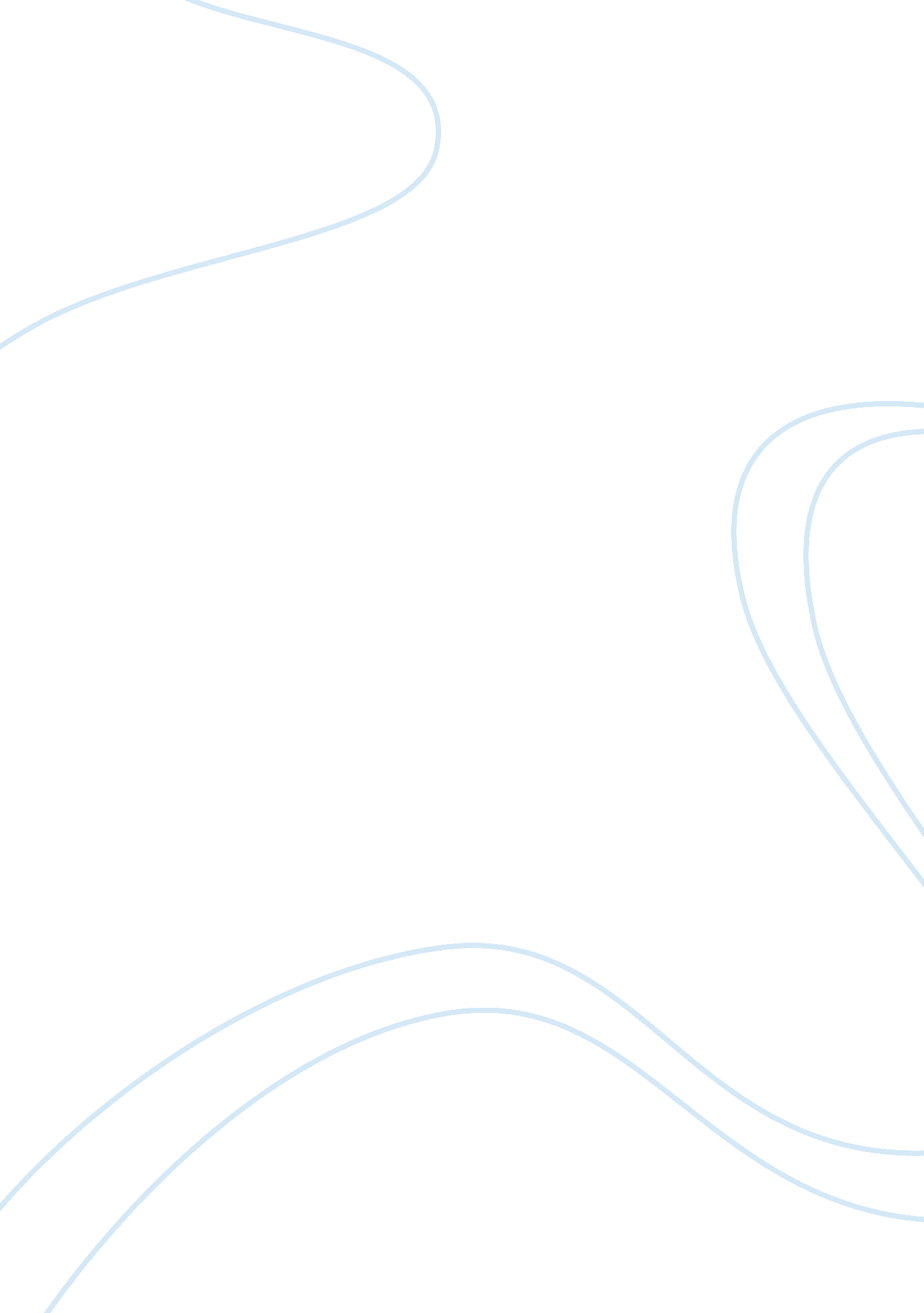 Legally blonde movie review: why looks don't matterLiterature, Russian Literature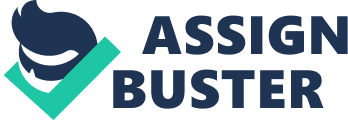 The movie Legally Blonde is about Elle Woods, a fashionable sorority queen is dumped by her boyfriend. She decides to follow him to law school, while she is there she figures out that there is more to her than just looks. Legally Blonde is a 2001 film directed by Robert Luketic. The movie Legally Blonde directed by Robert Luketic presents the idea to not fear the career pivot, to love ourselves with fierce dignity, to shut out the haters and doubters, to trust our instincts, and most importantly, to follow our dreams no matter what. Legally Blonde shows us that first impressions and outward appearances can be misleading. People didn’t take Elle seriously because she has blonde hair. Like the saleswoman who thought she was a dumb blonde. Elle says, “ So if you’re trying to sell it to me for full price, you picked the wrong girl.” She wasn’t afraid to call people out on their prejudged opinions of her. Since people didn’t think she was smart, she studied to prove to herself that she could do it. When Elle gave her graduation speech at Harvard, she says “…remembering that first impressions are not always correct. You must always have faith in people. And most importantly, you must always have faith in yourself.” When giving her speech she gained respect from her peers. People can change their opinions of someone and develop respect for them, proving that first impressions and outward appearances can be misleading. By creating a funny and empowering story, the message Legally Blonde is trying to convey can be relatable to anyone realizing that they are more than just looks. For instance, in the end, Elle solved a case no one else on her team could have because she knew her special value. Also, when her case ended Elle said to Warner “ If I’m gonna be a partner in a law firm by the time I’m 30, I need a boyfriend who’s not such a complete bonehead.” She grew to realize that she deserved a guy who respected her. With a positive attitude, hard work and not holding a grudge, she had the ability to turn enemies into friends. She also knew her self-worth. When Vivian tricked Elle into thinking it was a costume party, she overheard people talking about how she is not smart enough. Elle says, “ I’ll show you how valuable Elle Woods can be!” She proved feminists could be many things at once. The extent I agree to is standing by your principles and being true to yourself. Elle goes out of her way to show kindness and compassion to everyone she meets. She befriends a manicurist struggling with her own self-worth. Also, when she overhears a law student being rejected by and put down by a girl he asked out, she steps in and jeopardizes her own social status by raising his and pretends to be heartbroken that he never returned her phone calls. Additionally, when Brooke confides in Elle, the promising law student refuses to violate that trust even when it could further her legal career. When others are cruel to her, she doesn’t retaliate, instead, she doubles her efforts to prove her true character and intelligence. She also added her own uniqueness to everything. For instance, when professor Callahan asked for her resume she said “ It’s pink. And it’s scented. It gives it that extra something, don’t you think?” Furthermore, she wore whatever she wanted, when she wanted. For example, when she was put on a legal case, she walked through the door dressed in all pink. Regardless of the situation, Elle continued to wear pink symbolizing her greater strength and constant fight to be whom she’s meant to be. As a result, the movie shows us to follow our dreams no matter what. It shows us that we have the potential to prove to ourselves what we can achieve. Viewers gain that they’re much more than looks from encountering and internalizing these perspectives. Also, to stay true to yourself and don’t let other opinions affect you. Thus, people are much more than just looks. 